The Williams Bros Corporation of America1330 Progress DriveFront Royal, Virginia  22630Product Guide Specification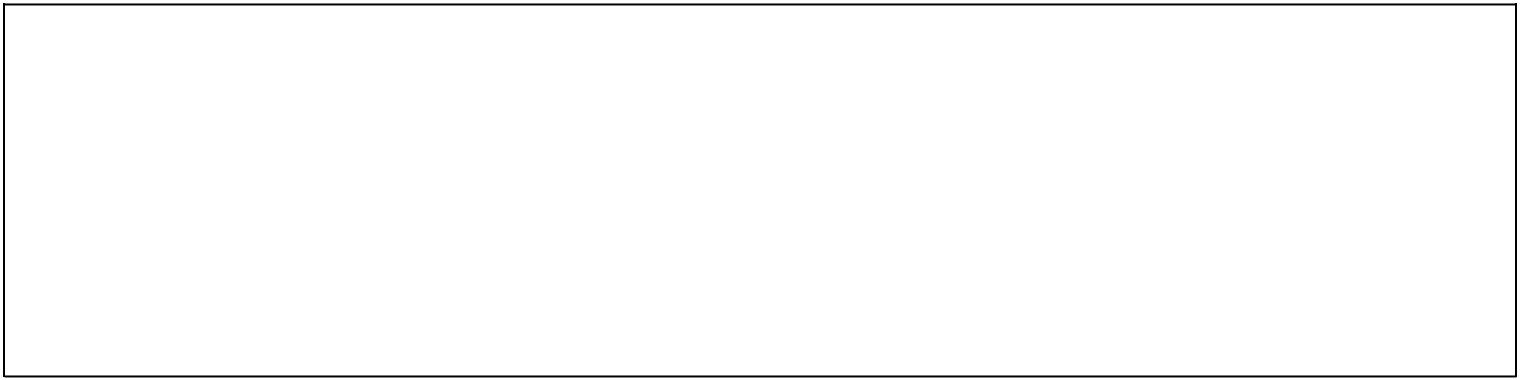 Specifier Notes: This product guide specification is written according to the Construction Specifications Institute (CSI) Format, including MasterFormat, SectionFormat, and PageFormat, contained in the CSI Manual of Practice.The section must be carefully reviewed and edited by the Architect to meet the requirements of the project and local building code. Coordinate this section with other specification sections and the drawings.Delete all "Specifier Notes" when editing this section.SECTION 08 31 13ACCESS DOORS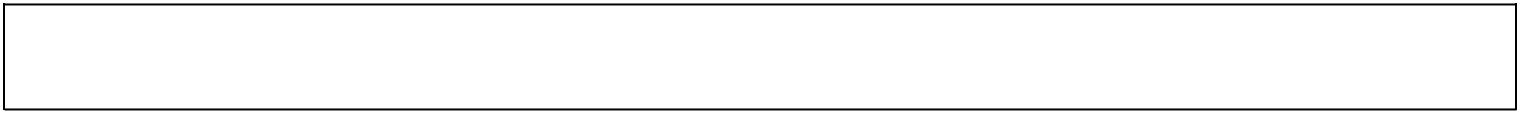 Specifier Notes: This section covers The Williams Brothers Corporation access doors. Consult Williams Brothers for assistance in editing this section for the specific application.PART 1	GENERALSECTION INCLUDESA.    Access doors.RELATED SECTIONS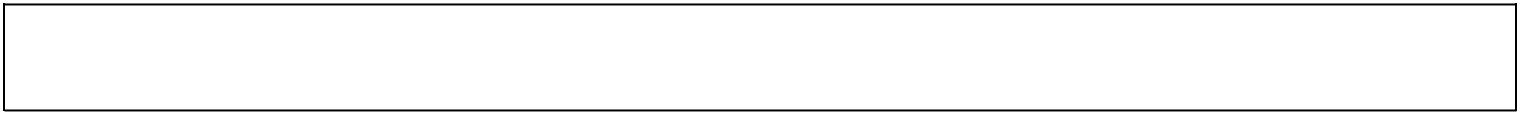 Specifier Notes: Edit the following list of related sections as required for the project. List other sections with work directly related to the access doors.Section 04 22 23 - Concrete Masonry Units.Section 06 10 53 – Miscellaneous Rough Carpentry.Section 09 23 00 - Gypsum Plastering.Section 09 21 16 - Gypsum Board Assemblies.Section 09 51 00 - Acoustical Ceilings.Section 23 33 00 – Air Duct Accessories.SUBMITTALSComply with Section 01 33 00 - Submittal Procedures.Product Data:  Submit manufacturer's product data, including installation instructions.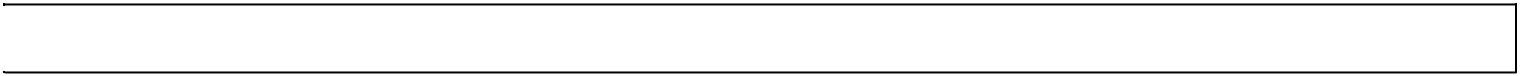  Specifier Notes:  Delete this paragraph if not required.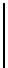 Test Reports: Submit test reports or approvals from UL, Warnock Hersey, and California State Fire Marshall for fire-rated access doors.DELIVERY, STORAGE, AND HANDLINGDelivery: Deliver materials to site in manufacturer's original, unopened containers and packaging, with labels clearly identifying product name and manufacturer.Storage: Store materials indoors in a clean, dry area in accordance with manufacturer's instructions.Handling:  Protect materials and finishes from damage during handling and installation.PART 2	PRODUCTSMANUFACTURERA.  The Williams Bros Corporation of America. Toll Free (800) 255-5515. Toll Free Fax (800) 822-5001. Phone (540) 636-4444. Fax (540) 636-4455. Web Site www.wbdoors.com.  info@wbdoors.com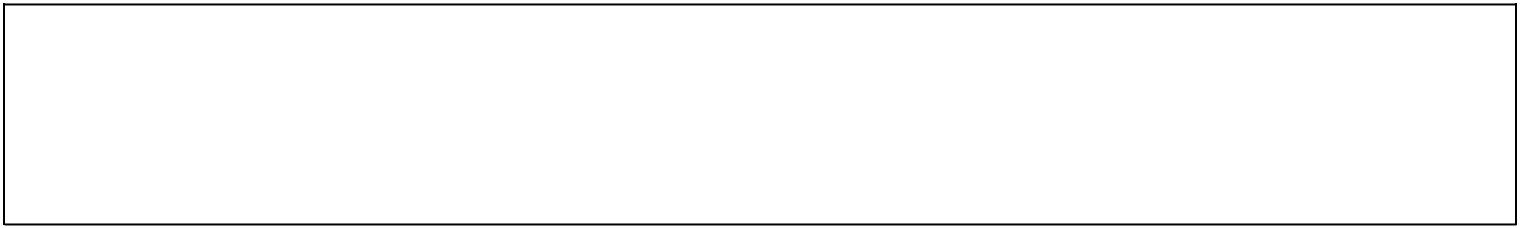 Specifier Notes: Consult Williams Brothers for assistance in determining the required access doors for the specific application. Delete access doors not required.Consult Williams Brothers for additional optional accessories available for the specified access doors.FIRE-RATED ACCESS DOORSA.    Fire-Rated Access Doors:  WB FR PRE 700 Series Premium Heavy Duty Access Door.UL Listed: 1 ½ -hour, “B” Label, 450 degrees F (250 degrees C) maximum temperature rise in 30 minutes for vertical wall installations. Test file number R-10364.Warnock Hersey Listed: 1 ½ -hour fire rated for vertical wall assemblies. Test file number 7165.California State Fire Marshall Approval:  2 hour fire-rated wall assembly.Door:  14 gauge steel.  Rolled safety edges on inside of door.Frame:  16 gauge steel, 2 ½ inches deep.Insulation: 2 inches thick mineral wool (THERMAFIBER) in between 2 pieces of 22 gauge steel.Hinge: Continuous piano hinge allows opening to 180 degrees. Hinge is on long side of door.Latches: Specially designed Ultra Lock-self-latching keyed cylinder paddle latch (WB 151 key code) opposite hinge.Automatic panel closer on all doors. Vertical position only. Ceiling position has self-assisted closing.Inside panel release on all doors.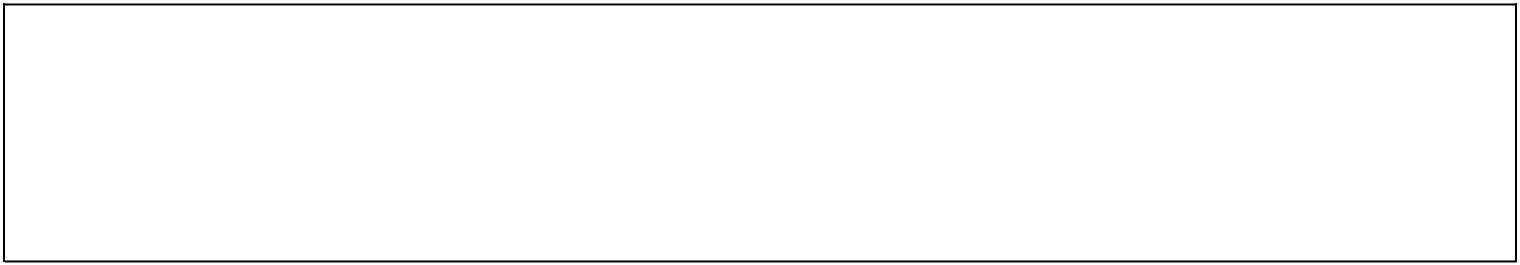 Specifier Notes: Specify access door finish. Standard finish is electrostatically-applied, baked grey enamel coat over rust-inhibiting phosphate treated steel. This coating can be used as a finish or as a prime coat.The optional stainless steel finish is available up to and including the 36 inch x 36 inch size. Specify Model WB FR PRE SS 700 Series Heavy Duty Access Door.Finish: [Electrostatically-applied, baked grey enamel coat over rust-inhibiting phosphate treated steel.] [Type 304 stainless steel and Type 16 No. 4 satin finish. Brushed and non-brushed] [Zinc-coated.] Specifier Notes:  The following is an option.  Delete if not required.Hot smoke seal gasketing for 4 sides.B.    Fire-Rated Access Doors:  WB FRU 810 Series Standard Ultra Access Door.UL Listed: 1 ½ -hour, “B” Label, 450 degrees F (250 degrees C) maximum temperature rise in 30 minutes, for vertical wall installations. Test file number R-10364.Warnock Hersey Listed: 1 hour rating for combustible floor/ceiling assemblies. Test file number WHI-495-PSH-0191. 3 hour rating for noncombustible floor/ceiling assemblies. Test file number WHI-495-PSH-0192. 2 hour fire rated wall assembly.Door:  18 gauge steel.Frame:  16 gauge steel.  2 ½ inches frame depth.Insulation:  2 inches thick mineral wool (THERMAFIBER), contained within door cavity.Hinge:  Fully-concealed pivot-rod type hinge allows opening to 140 degrees.Latches:  Ultra lock with 151 key assembly, opposite hinge.Automatic panel closer.Inside panel release.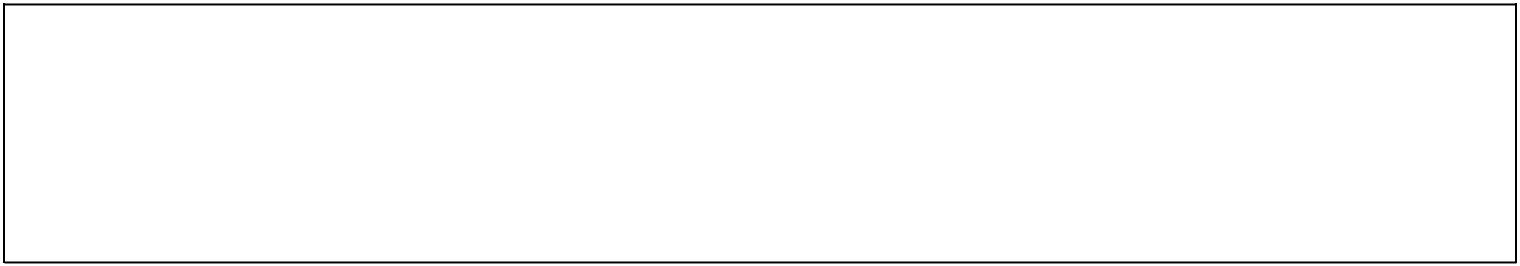 Specifier Notes: Specify access door finish. Standard finish is electrostatically-applied, baked grey enamel coat over rust-inhibiting phosphate treated steel. This coating can be used as a finish or as a prime coat.The optional stainless steel finish is available up to and including the 36 inch x 36 inch size. Specify Model WB FRU 810 Series Standard Ultra Access Door.Finish: [Electrostatically-applied, baked grey enamel coat over rust-inhibiting phosphate treated steel.] [Type 304 stainless steel and Type 316 No. 4 satin finish. Brushed and non-brushed] [Zinc-coated.] Specifier Notes:  The following is an option.  Delete if not required.Hot smoke seal gasketing for 4 sides.C.    Fire-Rated Access Doors:  WB FR 800 Series Standard Access Door.UL Listed: 1 ½ -hour, “B” Label, 450 degrees F (250 degrees C) maximum temperature rise in 30 minutes for vertical wall installations. Test file number R-10364.Warnock Hersey Listed: 1 hour rating for combustible floor/ceiling assemblies. Test file number WHI-495-PSH- 0191. 3 hour rating for non-combustible floor/ceiling assemblies. Test file number WHI-495-PSH-0192. 2 hour fire-rated wall assembly.Door:  18 gauge steel.Trim and Return Frame:  16 gauge steel.Insulation:  2 inches thick mineral wool (THERMAFIBER), contained within door cavity.Hinge:  Fully-concealed pivot-rod type hinge which allows opening to 140 degrees.Latches: Self-latching direct action lock, opposite hinge. Lock to accept both key and knurled knob.Automatic panel closer.Inside panel release.Specifier Notes: Specify access door finish. Standard finish is electrostatically-applied, baked grey enamel coat over rust-inhibiting phosphate treated steel. This coating can be used as a finish or as a prime coat.The optional stainless steel finish is available up to and including the 36 inch x 36 inch size. Specify Model WB FRU SS 810 Series Standard Ultra Access Door.Finish: [Electrostatically-applied, baked grey enamel coat over rust-inhibiting phosphate treated steel.] [Type 304 stainless steel and Type 316 No. 4 satin finish brushed and non-brushed.] [Zinc-coated.]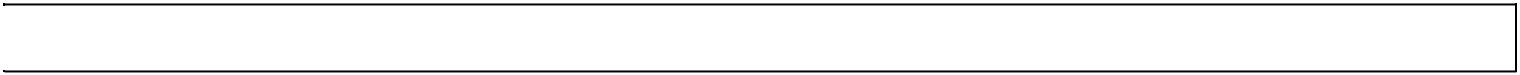  Specifier Notes:  The following are options.  Delete if not required.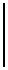 Mortise cylinder prep.Hot smoke seal gasketing for 4 sides.D.    Fire-Rated Access Doors:  WB FR DW 820 Series Standard for Drywall.UL Listed: 1 ½ -hour, “B” Label, 450 degrees F (250 degrees C) maximum temperature rise in 30 minutes, for vertical wall installations. Test file number R-10364.Warnock Hersey Listed: 1 hour rating for combustible floor/ceiling assemblies. Test file number WHI-495-PSH-0191. 3 hour rating for non-combustible floor/ceiling assemblies. Test file number WHI-495-PSH-0192. 2 hour fire-rated wall assembly.Door:  18 gauge steel.Frame: 16 gauge steel. 2 ½ inches deep, with 1inch wide perforated flange of 24 gauge satin coated galvanized steel for mounting.Insulation:  2 inches thick mineral wool (THERMAFIBER), contained within door cavity.Hinge:  Fully-concealed pivot-rod type hinge allows opening to 140 degrees.Latches:  Self-latching direct action latch, accepts both key and knurled knob.Automatic panel closer.Inside panel release.Specifier Notes: Specify access door finish. Standard finish is electrostatically-applied, baked grey enamel coat over rust-inhibiting phosphate treated steel. This coating can be used as a finish or as a prime coat.The optional stainless steel finish is available up to and including the 36 inch x 36 inch size. Specify Model WB FR SS 820 Series Standard for Drywall.Finish: [Electrostatically-applied, baked grey enamel coat over rust-inhibiting phosphate treated steel.] [Type 304 stainless steel and Type 316 No. 4 satin finish brushed and non-brushed.] [Zinc-coated.] Specifier Notes:  The following are options.  Delete if not required.Mortise Best Lock.Flush (Ultra) lockable paddle latch.Hot smoke seal gasketing for 4 sides.E.    Fire-Rated Access Doors:  WB FR PL 830 Series Standard for Plaster.UL Listed: 1 ½ -hour, “B” Label, 450 degrees F (250 degrees C) maximum temperature rise in 30 minutes, for vertical wall installations. Test file number R-10364.Warnock Hersey Listed: 1 hour rating for combustible floor/ceiling assembly. Test file number WHI-495-PSH-0191. 3 hour rating for non-combustible floor/ceiling assembly. Test file number WHI-495-PSH-0192. 2 hour fire-rated wall assembly.Door:  18 gauge steel.Frame: 16 gauge steel. 2 ½ inches deep with 3 inches wide perforated flange of 24 gauge galvanized material for mounting. Space from expanded flange to 1/4 inch safety edge of door will accommodate 1 inch of plaster mud.Insulation:  2 inches thick mineral wool (THERMAFIBER), contained within door cavity.Hinge:  Fully-concealed, pivot-rod type hinge allows opening to 140 degrees.Latches: Self-latching direct-action lock, opposite hinge. Lock to accept both key and knurled knob.Automatic panel closer.Inside panel release.Specifier Notes: Specify access door finish. Standard finish is electrostatically-applied, baked grey enamel coat over rust-inhibiting phosphate treated steel. This coating can be used as a finish or as a prime coat.The optional stainless steel finish door is available up to and including the 24 inch x 36 inch size. Specify Model WB FR PL SS 830 Series Standard for Plaster.Finish: [Electrostatically-applied, baked grey enamel coat over rust-inhibiting phosphate treated steel.] [Type 304 stainless steel and Type 316 No. 4 satin finish brushed and non-brushed.] [Zinc-coated.] Specifier Notes:  The following are options.  Delete if not required.Flush l(Ultra) ockable paddle latch.Mortise cylinder prep.Hot smoke seal gasketing for 4 sides.F.Fire-Rated Access Doors:  WB FRB 900 Basic Uninsulated Access DoorUL listed. 1 ½ hour “B” label, no temperature rise for vertical wall installations only. Test file number – R-10364.Door:  14 gauge steel.Frame:  16 gauge steel.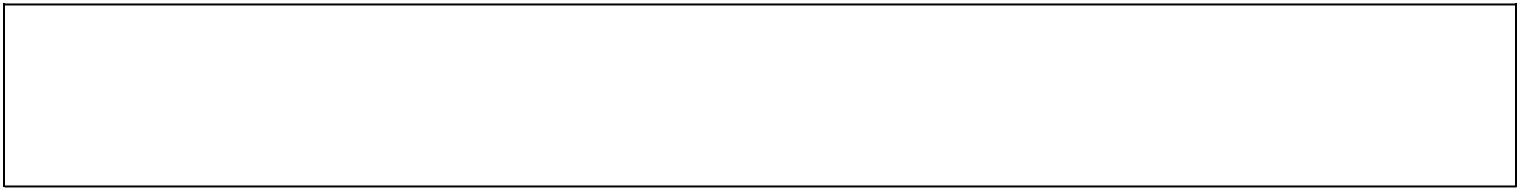 Specifier Notes: Specify access door finish. Standard finish is electrostatically-applied, baked grey enamel coat over rust-inhibiting phosphate treated steel. This coating can be used as a finish coat or prime coat.Finish:  Grey baked enamel coat.Hinge:  Continuous piano hinge allows opening to 180 degrees.Latches:  Self-latching direct action latch accepts both key and knurled knob.Automatic Panel Closer:  Furnished on all doors.  Vertical position only.Inside Panel Release.Specifier Notes:  The following are options.  Delete if not required.Mortise Best Lock.Hot Smoke Seal gasketing for 4 sides.GENERAL PURPOSE ACCESS DOORSA.    Access Doors:  WB-GP 100 Series Premium Access Door.Door and Trim:  14 gauge steel.  Trim 1-1/2 inches wide.Return Frame:  18 gauge steel.  Depth 1-3/4 inches.Hinges: Fully-concealed. Opens 170 degrees. On long side of door. Number of hinges varies with size of door.Latches: Flush, stainless steel cam-operated with screwdriver. Positioned opposite hinge and at top and bottom on larger sizes.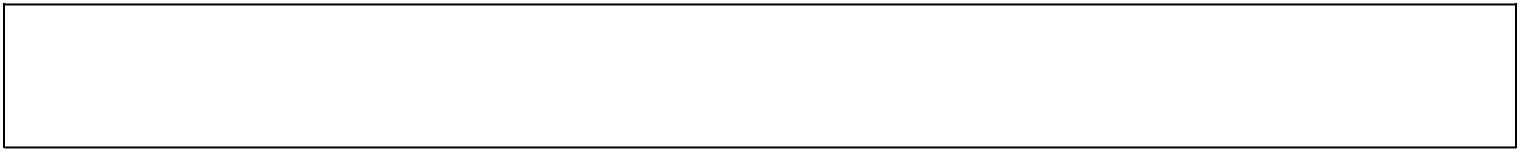 Specifier Notes: Specify access door finish. Delete finishes not required. Standard finish is electrostatically-applied, baked grey enamel coat over rust-inhibiting phosphate treated steel. This coating can be used as a finish or as a prime coat.Finish: [Electrostatically-applied, baked grey enamel coat over rust-inhibiting phosphate treated steel.] [White baked enamel.] [Type 304 stainless steel, No. 4 satin finish.] [Zinc-coated.] Specifier Notes:  The following are options.  Delete if not required.Masonry Anchor Straps:  Minimum of 4 straps per door.Cylinder Lock:  Keyed alike with 2 keys per lock.Mortise Series Lock:  Prepped to accommodate lock.Screws:  Tamper-proof.Gaskets:  Weather-resistant and air-tight neoprene gaskets.Access Doors:  WB-UAD 200 Series Utility Access Door.Door and Trim:  16 gauge steel.  Trim 1-1/2 inches wide.Return Frame:  16 gauge steel.  Depth 1-1/4 inches.Hinge:  1-piece hidden-pivot rod hinge.  Opens 170 degrees.Latches: Flush, stainless steel cam-operated with screwdriver. Positioned opposite hinge and at top and bottom on larger sizes.Specifier Notes: Specify access door finish. Delete finish not required. Standard finish is electrostatically-applied, baked grey enamel coat over rust-inhibiting phosphate treated steel. This coating can be used as a finish or as a prime coat.Finish: [Electrostatically-applied, baked grey enamel coat over rust-inhibiting phosphate treated steel.] [Type 304 stainless steel, No. 4 satin finish.] Specifier Notes:  The following is an option.  Delete if not required.Cylinder Lock: Keyed alike with 2 keys per lock. C. Access Doors: WB-Basic 300 Series Access DoorDoor and Trim:  18 gauge steel (up to and including 16” x 16”).Door and Trim:  16 gauge steel (18” x 18” and larger).Finish:  Grey baked enamel coat.Hinge:  Pin hinge top and bottom.Latches:  Flush, stainless steel cam latch.Specifier Notes:  The following are options.  Delete if not required.Stainless Steel Type 304 No. 4 and Type 316 No. 4 Satin Finished brushed and non-brushed.WB 151 Key Code Cylinder locks – keyed alike with 2 keys per lock. D. Access Doors: WB-SMP 120 Series Surface Mounted Access Door.Door and Trim:  14 gauge steel.  Trim 1-1/2 inches wide.Door Stops:  18 gauge steel.  On 3 sides of door opening.Hinge: Full-length semi-concealed piano hinge. Opens 180 degrees. On long side of door.Latches: Flush, stainless steel cam-operated with screwdriver. Positioned opposite hinge and at top and bottom on larger sizes.Specifier Notes: Specify access door finish. Delete finish not required. Standard finish is electrostatically-applied, baked grey enamel coat over rust-inhibiting phosphate treated steel. This coating can be used as a finish or as a prime coat.Finish: [Electrostatically-applied, baked grey enamel coat over rust-inhibiting phosphate treated steel.] [Type 304 stainless steel, No. 4 satin finish.] Specifier Notes:  The following are options.  Delete if not required.Cylinder Lock:  Keyed alike with 2 keys per lock.Screws:  Tamper-proof.E.    Access Doors:  WB-RP 110 Series Removable Panel Access Door.Door and Trim:  14 gauge steel.  Trim 1-1/2 inches wide.Return Frame:  18 gauge steel.  Depth 1-3/4 inches.Latches:  Flush, stainless steel cam-operated with screwdriver.  Positioned on all 4 sides.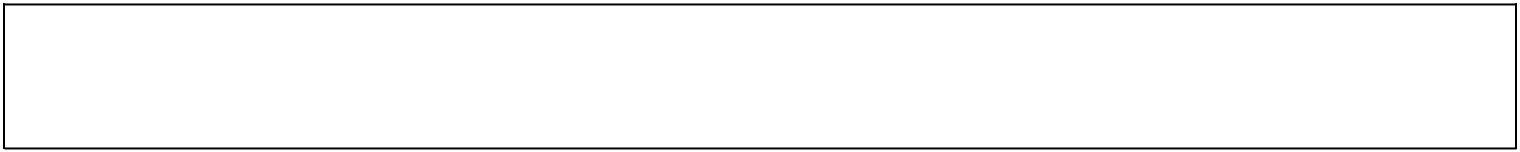 Specifier Notes: Specify access door finish. Delete finishes not required. Standard finish is electrostatically-applied, baked grey enamel coat over rust-inhibiting phosphate treated steel. This coating can be used as a finish or as a prime coat.Finish:  [Electrostatically-applied, baked grey enamel coat over rust-inhibiting phosphatetreated steel.]  [White baked enamel.]  [Type 304 stainless steel, No. 4 satin finish.] Specifier Notes:  The following are options.  Delete if not required.Masonry Anchor Straps:  Minimum of 4 straps per door.Cylinder Locks:  Minimum of 2 cylinder locks per door.  Keyed alike with 2 keys per lock.Screws:  Tamper-proof.Gaskets: Weather-resistant and air-tight neoprene gaskets. F. Access Doors: WB-AL 1500 Series Aluminum Access Door.Door and Trim:  Aluminum .045.  Trim 1-1/2 inches wide.Frame:  1-5/16 inches mitered aluminum extrusion flange.Insulation: 1 inch TUFF-R polyisocyanurate insulation, with 6.5 R-Value at 75 degrees mean temperature.Gaskets:  1/8 inch x 3/8 inch closed cell neoprene gasketing (included).Hinge:  Fully concealed continuous piano hinge.Latches:  Flush aluminum cam operated with screwdriver.  Positioned opposite hinge.Finish:  Mill finish.Specifier Notes:  The following are options.  Delete if not required.Best lockCylinder Lock:  Keyed alike with 2 keys per lock.T-Handle (Lockable).ACCESS DOORS FOR PLASTERA.    Access Doors:  WB-PL 500 Series for Plaster Access Door.Door:  14 gauge steel.Box Return Frame: 16 gauge steel. Expanded flange 3 inches wide of 24 gauge satin coated galvanized steel. Space from expanded flange to 1/4 inch safety edge of door to accommodate 1 inch of plaster.Hinges: Fully-concealed. Opens 170 degrees. On long side of door. Number of hinges varies with size of door.Latches: Flush, stainless steel cam-operated with screwdriver. Positioned opposite hinge and at top and bottom on larger sizes.Specifier Notes: Specify access door finish. Delete finish not required. Standard finish is electrostatically-applied, baked grey enamel coat over rust-inhibiting phosphate treated steel. This coating can be used as a finish or as a prime coat.Finish: [Electrostatically-applied, baked grey enamel coat over rust-inhibiting phosphate treated steel.] [Type 304 stainless steel, No. 4 satin finish.] Specifier Notes:  The following are options.  Delete if not required.Cylinder Lock:  Keyed alike with 2 keys per lock.Screws:  Tamper-proof.B.    Access Doors:  WB-AP 510 Series Recessed for Plaster Access Door.Door:  14 gauge steel.  Recessed 1 inch and lined with expanded metal lath.Frame: 16 gauge steel. 24 gauge galvanized casing bead and expanded metal lath surrounding door.Hinge: Full-length, semi-concealed, stainless steel, piano hinge. Opens 180 degrees. On long side of door.Latches: Flush, stainless steel cam-operated with screwdriver. Positioned on door opposite hinge. Welded steel grommet.Finish:  Baked white enamel over rust-inhibiting phosphate treated steel. Specifier Notes:  The following is an option.  Delete if not required.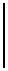 Cylinder Lock:  Key-operated medium barrel.ACCESS DOORS FOR DRYWALLA.    Access Doors:  WB-DW 400 Series for Drywall Access Door.Door:  14 gauge steel.Return Frame: 16 gauge steel. Perforated flange 1 inch wide of 24 gauge satin coated galvanized steel for mounting.Hinges: Fully-concealed. Opens 170 degrees. On long side of door. Number of hinges varies with size of door.Latches: Flush, stainless steel cam-operated with screwdriver. Positioned opposite hinge and at top and bottom on larger sizes.Specifier Notes: Specify access door finish. Delete finish not required. Standard finish is electrostatically-applied, baked grey enamel coat over rust-inhibiting phosphate treated steel. This coating can be used as a finish or as a prime coat.Finish: [Electrostatically-applied, baked grey enamel coat over rust-inhibiting phosphate treated steel.] [Type 304 stainless steel, No. 4 satin finish.] Specifier Notes:  The following are options.  Delete if not required.Cylinder Lock:  Keyed alike with 2 keys per lock.Screws:  Tamper-proof.Access Doors:  WB-RDW 410 Series Recessed for Drywall Access Door.Door:  14 gauge steel.  Recessed 1 inch to accept drywall.Box Return Frame: 16 gauge steel. Perforated flange 1 inch wide of 24 gauge satin coated galvanized steel for mounting.Hinge:  Fully-concealed pivot-type hinge.  Opens 110 degrees.  On long side of door.Latches: Flush, stainless steel cam-operated with screwdriver. Positioned opposite hinge and at top and bottom on larger sizes.Specifier Notes: Specify access door finish. Delete finish not required. Standard finish is baked grey enamel coat over rust-inhibiting phosphate treated steel.Finish: [Baked grey enamel coat over rust-inhibiting phosphate treated steel.] [Type 304 stainless steel, No. 4 satin finish.] Specifier Notes:  The following is an option.  Delete if not required.Cylinder Lock:  Key-operated medium barrel.ACCESS DOORS FOR ACOUSTICAL TILEA.    Access Doors:  WB-AT 600 Series for Acoustical Tile Access Door.Door and Trim: 14 gauge steel. Recessed to accept a maximum of 1 inch thick acoustical tile.Frame:  16 gauge steel.Hinge: Full-length semi-concealed piano hinge. Opens 180 degrees. On long side of door.Latches: Flush, stainless steel cam-operated with screwdriver. Positioned opposite hinge and at top and bottom on larger sizes.Finish:  Baked white enamel coat over rust-inhibiting phosphate treated steel. Specifier Notes:  The following is an option.  Delete if not required.Cylinder Lock:  Key-operated medium barrel.B.    Access Doors:  WB-ATR 610 Series Fire-Resistive Ceiling Access Door.Door:  16 gauge steel.  Recessed 1-1/2 inches.Frame:  16 gauge steel.  Hat channel shape.Hinge: Full-length semi-concealed piano hinge. Opens 180 degrees. On long side of door.Latches:  Flush, stainless steel cam-operated with screwdriver.  Positioned opposite hinge. Specifier Notes:  The following finish can be used as a finish or as a prime coat.Finish: Electrostatically-applied, baked white enamel coat over rust-inhibiting phosphate treated steel. Specifier Notes:  The following is an option.  Delete if not required.Cylinder Lock:  Key-operated medium barrel.SECURITY ACCESS DOORSAccess Doors:  WB MD SEC 1000 Medium Security Access Door.Door:  12 gauge steel.Frame:  16 gauge steel.Hinge:  Full-length semi-concealed piano hinge.  Opens 180 degrees.Anchors:  Heavy steel, welded to frame.Lock:  1/4-20 theft proof, security bolt, countersunk.Finish: Electrostatically-applied, baked grey enamel coat over rust-inhibiting phosphate treated steel.Access Doors:  WB HG SEC 1100 Series High Security Access Door.Door:  10 gauge steel.Frame:  2 inch x 2 inch x 3/16 inch angle.Hinges: Heavy-duty detention butt hinges welded to surround and door. Opens 180 degrees. Minimum of 2 hinges per door. Maximum of 4 hinges per door for larger doors.Anchors:  Heavy steel, welded to frame.Lock:  Prepped for detention lock.Finish: Electrostatically-applied, baked grey enamel coat over rust-inhibiting phosphate treated steel.SPECIAL USE ACCESS DOORSSpecifier Notes: Specify Model WBTF-DC or WBTF-HD. Delete model number not required. Add suffix “F” to model number for fiberglass duct.Consult Williams Brothers for assistance in determining the required model for the specific application.Access Doors:  [WBTF-DC]  [WBTF-HD] 1400 Series True Fit Duct Access Door.Door:  24 gauge steel, die-formed.Frame:  22 gauge steel, die-formed, flanged.Insulation:  1 inch thick fiberglass.Edges:  Notched, knock-over.Camlock Fasteners:  Plated steel.Gaskets:  Positive seal gaskets, 1/4 inch thick, 1/2 inch wide.Finish:  Mill galvanized.Specifier Notes: Specify safety retaining chain for Model WBTF-DC. Specify full-length steel hinge for Model WBTF-HD.Safety retaining chain.Full-length steel hinge.Access Doors:  WB-MAP Plastic Reversible Access Door.Door: High impact ABS plastic with UV stabilizers. Removable panel. Locked to return frame with snap friction catch.Frame:  High impact ABS plastic with UV stabilizers.Finish:  White textured finish.Access Doors:  WB EXT 1300 Series Exterior Access Door.Door:  16 gauge steel, trim 1-1/2” wide.Frame:  16 gauge steel, 2-3/8” depth.Insulation: Double layer of 1” GreenGuard Extruded Polysterene insulation board, with R-Value @ 75 degrees F. Mean 5.0 x 2,FM approved.Gaskets: Open celled microcellular polyurethane on inside of door. Closed cell neoprene sponge SC42 W/PSA stripping gasketing on the back of the door.Hinge:  Continuous piano hinge allows opening to 180 degrees.Latches: Chrome plated “T” type handle with pivot rod 3 point catch. WB 151 key code cylinder lock.Finish:  Zinc dipped baked grey enamel.Application:  For exterior purposes.Access Doors:  WB TB 1200 Series Drop-In Ceiling Access Door.Door & Frame:  16 gauge steel.Hinge:  Continuous piano hinge.Latches:  Flush, stainless steel cam latch.Finish:  White baked enamel coat.Specifier Notes:  The following is an option.  Delete if not required.WB 151 Key Code Cylinder locks – keyed alike with 2 keys per lock. F. Access Doors: WB WIN 1700 Series Insulated Walk-In Duct Door.Door:  20 gauge galvanized steel, double wall.Frame:  16 gauge galvanized steel.Insulation:  1” thick 3 lb. density insulation.Gasketing:  ½” wide neoprene closed cell door to frame gasketing.Latch:  Two exterior latches with interior handles.Specifier Notes:  The following are options.  Delete if not required.Stainless Steel Type 316 No. 4 Satin Finish brushed.12” x 12” View Port.Extra Latches.       Glass Fiber (GFRG) Access Doors   A.        Access Doors:  WB GY 3000 Series Lightweight Gypsum Ceiling Access Panel.Door & Frame:  5/8” lightweight Gypsum, drop in door.Finish:  Unpainted natural grey Gypsum.PART 3	EXECUTIONEXAMINATIONExamine areas to receive access doors. Notify Architect if areas are not acceptable. Do not begin installation until unacceptable conditions have been corrected.INSTALLATIONInstall access doors in accordance with manufacturer's instructions at locations indicated on the drawings.Install access doors plumb, level, square, rigid, without warp or rack.Provide proper support for frames.Anchor frames securely in place.Use manufacturer’s supplied hardware.Replace defective or damaged doors or other components as directed by Architect.ADJUSTINGAdjust access doors and latches for smooth operation without binding.Inspect and adjust locks to operate properly.Touch-up marred finishes with manufacturer supplied paint.CLEANINGClean surfaces in accordance with manufacturer's instructions.Do not use abrasive cleaners.PROTECTIONProtect access doors and finish from damage during construction.END OF SECTIONToll Free(800) 255-5515Toll Free Fax(800) 822-5001Phone(540) 636-4444Fax(540) 636-4455Web Sitewww.wbdoors.comAccess Doors08310 - 1Access Doors08310 - 2Access Doors08310 - 3Access Doors08310 - 4Access Doors08310 - 5Access Doors08310 - 6Access Doors08310 - 7Access Doors08310 - 8Access Doors08310 - 9Access Doors08310 - 10Access Doors08310 - 11Access Doors08310 - 12Access Doors08310 - 13Access Doors08310 - 14